Периодическое  печатное издание нормативных правовых актов Усть-Ярульского сельсовета, утвержденное решением сессии депутатов Усть-Ярульского  сельского Совета   Ирбейского района от  20.12.2005 г. за № 25Газета распространяется бесплатно.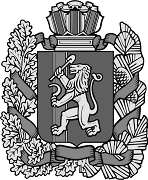 21.01.2017 № 6 (2017) АДМИНИСТРАЦИЯ УСТЬ-ЯРУЛЬСКОГО СЕЛЬСОВЕТАИРБЕЙСКОГО РАЙОНА КРАСНОЯРСКОГО КРАЯПОСТАНОВЛЕНИЕ20.01.2017г.                              с. Усть-Яруль                                             № 3-пг  Об утверждении Порядка внесения информации в муниципальную долговую книгу.На основании  статьи 121 Бюджетного кодекса Российской Федерации,   Устава Усть-Ярульского сельсовета, в целях учета долговых обязательств Усть-Ярульского сельсовета,  ПОСТАНОВЛЯЮ:Утвердить Порядок внесения информации в долговую книгу в             Усть-Ярульского сельсовета согласно приложению.2. Контроль за выполнением постановления оставляю за собой.3. Постановление вступает в силу со дня, следующего за днем  опубликования в печатном издании « Усть-Ярульский вестник»                                      Глава сельсовета                               М.Д. Дезиндорф                                           Приложение № 1
к  постановлению администрацииУсть-Ярульского сельсовета
от  20.01.2017г.  № 3-пгПорядок внесения информации в муниципальную долговую книгу1. Настоящий Порядок внесения информации в муниципальную долговую книгу определяет состав сведений и информации, вносимых в долговую книгу Усть-Ярульского сельсовета (далее – муниципальная долговая книга), порядок и          
  сроки их внесения (далее – Порядок).  2. В муниципальной долговой книге учитываются и регистрируются муниципальные долговые обязательства по:ценным бумагам муниципального образования (муниципальным ценным бумагам);бюджетным кредитам, привлеченным в местный бюджет от других бюджетов бюджетной системы Российской Федерации (бюджетные кредиты муниципального образования);кредитам, полученным муниципальным образованием от кредитных организаций (кредиты муниципального образования);гарантиям муниципального образования (муниципальным гарантиям).Кроме этого,  в муниципальную долговую книгу вносится информация по иным муниципальным долговым обязательствам, принятым до введения в действие Бюджетного кодекса Российской Федерации, за исключением вышеперечисленных (иные муниципальные долговые обязательства).3. В состав информации, включаемой в муниципальную долговую книгу, входит информация:о верхнем пределе муниципального долга Усть-Ярульского сельсовета,                                                                               по состоянию на 1 января года, следующего за очередным финансовым годом, с указанием, в том числе, верхнего предела долга по муниципальным гарантиям;о виде муниципальных долговых обязательств;об объеме муниципальных долговых обязательств по видам этих обязательств;о дате их возникновения и исполнения полностью или частично;о формах обеспечения муниципальных долговых обязательств (банковские гарантии, поручительства, залог имущества, в т. ч. в виде акций, иных ценных бумаг, паев);             о просроченной задолженности по исполнению муниципальных долговых обязательств;о срочности муниципальных долговых обязательств (краткосрочные, среднесрочные,                                                                                                                  долгосрочные);о валюте долга (муниципального долгового обязательства);4. Помимо информации, указанной в пункте 3 настоящего Порядка, в муниципальную долговую книгу вносится следующая информация:4.1. По муниципальным ценным бумагам:государственный регистрационный номер выпуска ценных бумаг;     вид ценной бумаги;   форма выпуска ценной бумаги;    регистрационный номер условий эмиссии;дата государственной регистрации условий эмиссии (изменений в условия эмиссии)                                             (дд.мм.гг.);наименование муниципального правового акта, которым утверждено решение о выпуске    (дополнительном выпуске), наименование органа, принявшего акт, дата акта (дд.мм.гг.),номер акта;валюта обязательства;объявленный объем выпуска (дополнительного  выпуска) ценных бумаг по номинальной стоимости (руб.);дата начала размещения ценных бумаг выпуска (дополнительного выпуска) (дд.мм.гг.);ограничения на владельцев ценных бумаг;номинальная стоимость одной ценной бумаги (руб.);дата погашения ценных бумаг (дд.мм.гг.);дата частичного погашения облигаций с амортизацией долга (дд.мм.гг.);размещенный объем выпуска (дополнительного выпуска) ценных бумаг (по номинальной стоимости) (руб.);суммы номинальной стоимости облигаций с амортизацией долга, выплачиваемые в даты, установленные решением о выпуске (дополнительном выпуске) (руб.);даты выплаты купонного дохода (дд.мм.гг.);процентные ставки купонного дохода;купонный доход в расчете на одну облигацию (руб.);выплаченная сумма купонного дохода (руб.);дисконт на одну облигацию (руб.);сумма дисконта при погашении (выкупе) ценных бумаг (руб.);общая сумма расходов на обслуживание облигационного займа (руб.);наименование генерального агента на оказание услуг по эмиссии и обращению ценных бумаг;наименование регистратора или депозитария;наименование организатора торговли на рынке ценных бумаг;сумма просроченной задолженности по выплате купонного дохода (руб.);объем (размер) просроченной задолженности по исполнению обязательств по ценным бумагам (руб.);номинальная сумма долга по муниципальным ценным бумагам (руб.);     4.2.   По бюджетным кредитам муниципального образования:наименование документа, на основании которого возникло долговое обязательство;дата (дд.мм.гг.), номер документа;вид долгового обязательства;дата (дд.мм.гг.), номер договора(ов)/ соглашения(й), утратившего(их) силу в связи с заключением нового договора/соглашения;дата (дд.мм.гг.), номер договора/соглашения о пролонгации;валюта обязательства;изменения в договор/соглашение (дата (дд.мм.гг.), номер дополнительного договора/соглашения; дата (дд.мм.гг.), номер мирового договора/соглашения;бюджет, из которого предоставлен бюджетный кредит;дата (дд.мм.гг.) (период) получения бюджетного кредита;дата (дд.мм.гг.) (период) погашения бюджетного кредита;объем (размер) просроченной задолженности по бюджетным кредитам (руб.);объем основного долга по бюджетным кредитам (руб.).      4.3.   По кредитам муниципального образования:наименование документа, на основании которого возникло долговое обязательство;дата (дд.мм.гг.), номер документа;дата (дд.мм.гг.), номер договора(ов)/ соглашения(й), утратившего(их) силу в связи с заключением нового договора/соглашения;дата (дд.мм.гг.), номер договора/соглашения о пролонгации;валюта обязательства;изменения в договор/соглашение (дата (дд.мм.гг.), номер дополнительного договора/соглашения; дата (дд.мм.гг.), номер мирового договора/соглашения);наименование кредитора;дата (дд.мм.гг.) (период) получения кредита;процентная ставка по кредиту;дата (дд.мм.гг.) (период) погашения бюджетного кредита;сумма просроченной задолженности по выплате процентов (руб.);сумма просроченной задолженности по выплате основного долга по кредиту (руб.);объем (размер) просроченной задолженности (руб.);объем основного долга по кредиту (руб.);     4.4. По муниципальным гарантиям:наименование документа, на основании которого возникло долговое обязательство;дата (дд.мм.гг.), номер договора о предоставлении гарантии;дата (дд.мм.гг.), номер договора(ов)/ соглашения(й), утратившего(их) силу в связи с реструктуризацией задолженности по обеспеченному гарантией долговому обязательству;дата (дд.мм.гг.), номер дополнительного договора/ соглашения к договору/соглашению о предоставлении гарантии, заключенного в связи с пролонгацией обеспеченного гарантией долгового обязательства;дата (дд.мм.гг.), номер дополнительного договора/ соглашения к договору/соглашению о предоставлении гарантии, заключенного в иных случаях;валюта обязательства;наименование организации гаранта;наименование организации-принципала;наименование организации-бенефициара;дата (дд.мм.гг.) или момент вступления гарантии в силу;срок действия гарантии (дд.мм.гг.);срок предъявления требований по гарантии (дд.мм.гг.);срок исполнения гарантии (дд.мм.гг.);объем (размер) просроченной задолженности по гарантии (руб.);объем обязательств по гарантии (руб.);      4.5. По иным муниципальным долговым обязательствам:наименование документа, на основании которого возникло долговое обязательство;вид долгового обязательства;дата (дд.мм.гг.), номер документа;валюта обязательства;дата (дд.мм.гг.),номер договора(ов)/соглашения(й), утратившего(их) силув связи с реструктуризацией долгового обязательства, обеспеченного поручительством и заключением нового договора/соглашения;дата (дд.мм.гг.), номер дополнительного договора/соглашения, заключенного в связи с пролонгацией долгового обязательства, обеспеченного поручительством;дата (дд.мм.гг.), номер дополнительного договора/соглашения, заключенного в связи с внесением изменений в договор поручительства, не обусловленных пролонгацией обеспеченного поручительством долгового обязательства;наименование организации-должника;наименование организации-кредитора;дата (дд.мм.гг.) (момент) возникновения долгового обязательства;дата (дд.мм.гг.) (срок) погашения долгового обязательства;объем (размер) просроченной задолженности по иным долговым обязательствам (руб.);объем долга по иным долговым обязательствам (руб.).  5. Внесение информации в муниципальную долговую книгу осуществляет главный бухгалтер администрации сельсовета.     6. Информация о долговых обязательствах муниципального образования вносится в долговую книгу в срок, не превышающий пяти рабочих дней с момента возникновения соответствующего обязательства.    7. После полного выполнения обязательств перед кредитором производится списание долга по данному долговому обязательству в 3-дневный срок  со дня погашения долгового обязательства, путем внесения в соответствующей записи в муниципальную долговую книгу. Погашенное долговое обязательство не переходит долговую книгу муниципального образования на следующий финансовый год.